Demande d’avis de la commission consultative paritaireCatégorie A  B  C LICENCIEMENT EN COURS DE CONTRAT(Hors période d’essai)Collectivité :Nom / Prénom de l’agent :Grade :Date de nomination contractuelle dans la collectivité :Licenciement en cours de contrat à compter à compter du :PIÈCES A JOINDRE :Motifs du licenciement  (conformément à l’article 39-3 du décret n°88-145 du 15/02/1988):Rapport circonstancié de l’autorité territoriale motivant l’insuffisance professionnelle et indiquant si l’agent est informé de la situation.Copie des courriers adressés à l’agent (le cas échéant).Fiche de poste.Niveau d’études de l’agent :Formations suivies durant la période de contrat :LeNOM ET SIGNATURE DE L’AUTORITÉ TERRITORIALE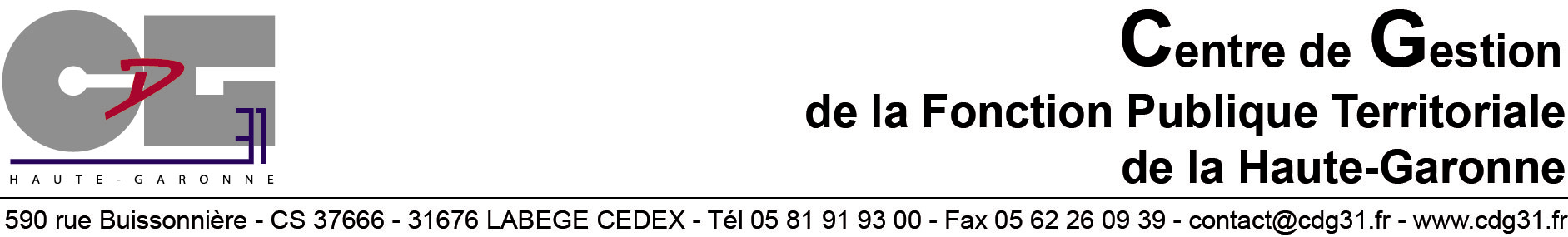 